Доброжелательная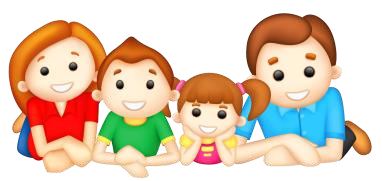  «Начальная школа- детский сад № 8КОДЕКС ДРУЖЕЛЮБНОГО ОБЩЕНИЯ свод общих нравственных принципов и основных морально-нравственных норм и правил взаимодействия участников образовательных отношений; культура	общения	между	всеми	участниками	образовательного	процесса, основанная на доброжелательности и взаимном уважении; система духовно-нравственных ценностей.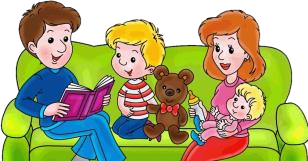 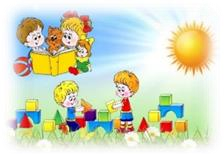 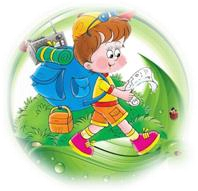 Участники образовательных отношений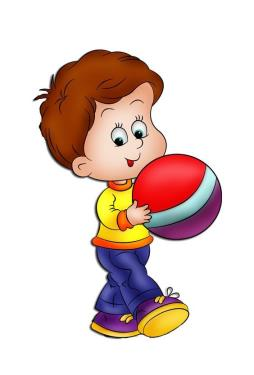 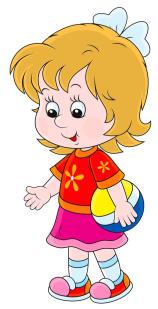 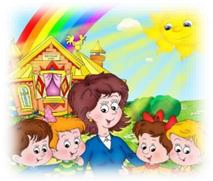 Педагоги Порядочность Тактичность Доброжелательность Ответственность Справедливость Самообладание ТолерантностьВоспитанники Любознательность Сострадание Трудолюбие Вежливость Честность Уважение кстаршим ОбщительностьРодители Нравственность Милосердие Доверие Ответственность Справедливость Терпеливость Сохранениесемейных ценностейСоциум Добровольность Открытость Доверие Ответственность Равноправиесторон Уважение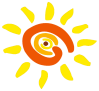 Повышение	имиджа дошкольного учреждения;                           качества дошкольного образования.	Муниципальное бюджетное общеобразовательное учреждение «Начальная школа-детский сад №8» город Белгород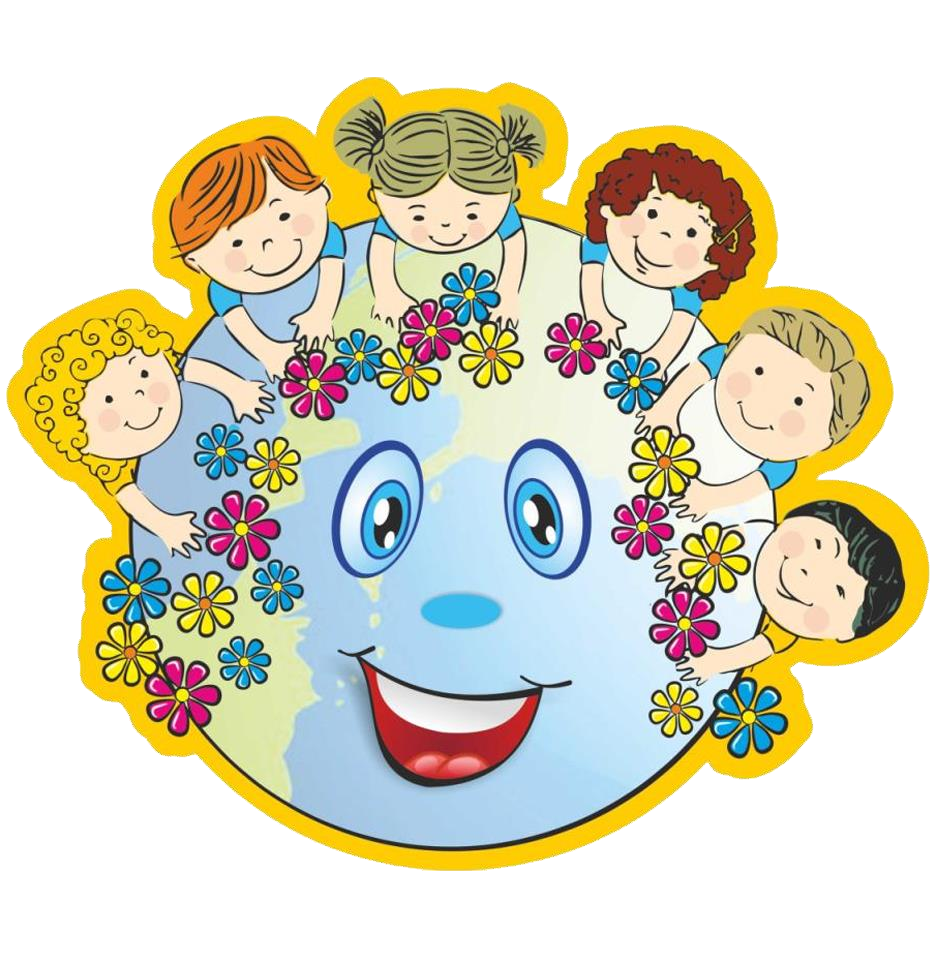 УтверждаюДиректор МБОУ Н.А.ВоробьеваПриказ №452 от 20.10.2020г.«Кодекс дружелюбного общения»2Кодекс	дружелюбного	общения	муниципального	бюджетного дошкольного образовательного учреждения детского сада № 58 «Центр развития ребенка» (далее - Кодекс) устанавливает совокупность этических норм	и	нравственных	правил	поведения	и	является     фундаментом формирования         доброжелательного         общения         всех         участников образовательного процесса.Участниками образовательного процесса являются: сотрудники дошкольного образовательного учреждения,  обучающиеся, родители (законные представители). Цели Кодекса:внедрение свода общих нравственных принципов и основных морально-нравственных	норм	и	правил	взаимодействия	участников образовательных отношений;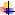 повышение уровня культуры общения между всеми участниками образовательного	процесса,	основанной	на	доброжелательности	и взаимном уважении;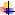 совершенствование системы духовно-нравственных ценностей.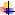 Принципы взаимоотношений участников образовательного процессаВзаимодействие	участников	базируется	на	общепринятых человеческих	ценностях,	справедливости,           профессионализме, ответственности, сотрудничестве, стремлении к самосовершенствованию, уважении ко всем участникам образовательного процесса.Кодекс доброжелательностисотрудников дошкольного образовательного учреждения 1.Сохраняйте	профессиональную	честь	и	достоинство	при	любыхобстоятельствах,	будьте	требовательны	к	себе,	стремитесь	к самосовершенствованию.2. Соблюдайте общепринятые правила поведения, демонстрируйте вежливое, корректное обращение, выдержанность в общении со всеми участниками образовательных отношений, умейте спокойно выслушать и понять позицию или точку зрения.3. Соблюдайте культуру речи и языковые нормы, профессиональную этику. 4. Помните, что ваша доброжелательность, готовность поддержать новыеначинания – одни из главных условий успешной деятельности и благоприятного психологического климата в коллективе5.Совершенствуйте	теоретические	знания	и	практические	навыки педагогического      мастерства,      в      том      числе      касающиеся      норм нравственности.6.Проявляйте толерантное и уважительное отношение к традициям других национальностей, к разнообразию политических и философских взглядов.7.Будьте самокритичными и откровенными. Умейте не только видеть чужие ошибки, но и признавать свои.3Кодекс доброжелательности воспитанников дошкольного образовательного учреждения1. Делайте добрые дела и добро вернется к вам.2. Учитесь не только говорить, но и слушать других, будьте внимательным к людям, предлагайте свою помощь тем, кто в ней нуждается.3. Будьте честными и правдивыми, не можете сказать правду – объясните почему.4. Учитесь признавать свои ошибки и прощать другим их ошибки.5. Не завидуйте, учитесь радоваться не только своим, но и чужим успехам.6. Уважайте старших, прислушивайтесь к их советам, помогайте им. Чтите семейные традиции.7. Будьте добрыми, щедрыми, умейте делиться с друзьями, с большей радостью отдавать, чем брать.Кодекс доброжелательностиродителей дошкольного образовательного учреждения1. Сохраняйте и приумножайте семейные ценности, создавайте вместе с детьми семейные традиции.2. Помните,	что	родители	–	первые	учителя	ребенка	в	усвоении нравственных правил. Воспитывайте на личном нравственном примере.3. Создавайте и поддерживайте в своей семье атмосферу любви, доброты, милосердия и взаимопомощи. Знайте, что воспитать доброго человека можно только добром.4. Поощряйте стремление ребенка проявлять свои лучшие душевные качества, культивируйте в ребенке желание совершать добрые дела, не проявляйте безразличие.5. Любите своих детей, интересуйтесь их жизнью и проблемами, станьте для них другом.6. Умейте признавать свои ошибки, просить прощения за свои поступки и действия, будьте справедливыми в оценке действий и поступков других.7. Не обсуждайте поступки и действия ребенка при посторонних людях.8. Умейте выслушать своего ребенка в любой ситуации, не перебивая его и не отмахиваясь, проявляйте такт и терпение.9. Давайте ребенку почувствовать, что вы верите в него и доверяете ему, предоставляйте ребенку самостоятельность.Кодекс доброжелательности социума1. Сотрудничайте с социумом на уровне социального партнерства.2.При	сотрудничестве	с	социальными	партнерами	соблюдайте добровольность, открытость, равноправие сторон, уважение интересов друг друга.3. В процессе сотрудничества соблюдайте законы и иные нормативные акты. 4. Неукоснительно соблюдайте договорённости.Заключительные положенияВсе участники образовательных отношений, руководствуются нормами и требованиями Кодекса дружелюбного общения.45